Na jednom platu je 30 vajíček. V supermarketu měli 17 plat plných a z jednoho plata bylo odebráno 18 vajec. Kolik vajíček měli v supermarketu?Standa chodí do výtvarného kroužku. Malují tam malířskými křídami pro školy. Tatínek mu dal peníze na malé balení, tam je 12 kusů kříd. Kdyby si Standa přidal peníze z úspor, mohl by si koupit velké balení, kde je 36 kusů kříd. O kolik barev by měl víc? Kolikrát víc barev je ve velkém balení? V plaveckých závodech soutěžilo 5 družstev. První družstvo získalo 1300 bodů, druhé 1282, třetí 2501 a čtvrté 3100. Celkem bylo uděleno 10 873 bodů. Kolik bodů získalo páté družstvo? Které z družstev získalo zlatou medaili?Kdybychom měli lano o 15 m delší, mohli jsme se spustit do propasti až na dno. Propast je hluboká 54 m. Jak dlouhé máme lano, když na uvázání jsme spotřebovali 2 m?Zaokrouhli na 1000, 10 000, 100 000                                     1000                            10 000                    100 00056 876 ≐…………………………………………………………………………………………………..133 798 ≐ ………………………………………………………………………………………………..     8 900 ≐ ……………………………………………………………………………………………….146 045 ≐ ………………………………………………………………………………………………..Narýsuj pravoúhlý trojúhelník KLM. Strana KL = 38mm, strana LM = 60mm.Zkus překreslit osově souměrné tvary podle čárkované osy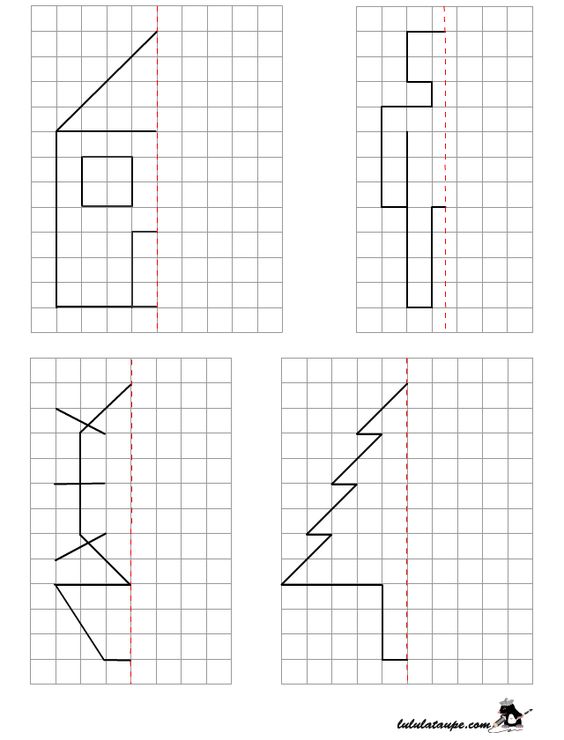        VYPOČÍTEJ A UDĚLEJ ZKOUŠKU          34 674    Zk:                                             785 110  Zk:                                    66 679    Zk:                                                                                                               89 094                                                        59 997                                           29 194                                                                                    97 430   Zk:                                              656 809  Zk:                                    555 809  Zk:                                                                     - 9 779                                                      - 78 045                                            - 90 045                                                          20 . 700 =                                        600 . 40 =                                                80 . 30 = 800 : 8 =                                        72 000 : 90 =                                          640 000 : 80 =40 000 : 50 =                                  50 . 600 =                                               120 000 : 100 =              